Question 6.1:Choose the correct answer. A thermodynamic state function is a quantity(i) used to determine heat changes(ii) whose value is independent of path(iii) used to determine pressure volume work(iv) whose value depends on temperature only.AnswerA thermodynamic state function is a quantity whose value is independent of a path.Functions like p, V, T etc. depend only on the state of a system and not on the path.Hence, alternative (ii) is correct.Question 6.2:For the process to occur under adiabatic conditions, the correct condition is:(i) ΔT = 0(ii) Δp = 0(iii) q = 0(iv) w = 0AnswerA system is said to be under adiabatic conditions if there is no exchange of heat between the system and its surroundings. Hence, under adiabatic conditions, q = 0.Therefore, alternative (iii) is correct.Question 6.3:The enthalpies of all elements in their standard states are:(i) unity(ii) zero(iii) < 0(iv) different for each elementAnswerThe enthalpy of all elements in their standard state is zero.Therefore, alternative (ii) is correct.Question 6.4:ΔUθof combustion of methane is – X kJ mol–1. The value of ΔHθ is(i) = ΔUθ(ii) > ΔUθ(iii) < ΔUθ(iv) = 0AnswerSince ΔHθ = ΔUθ + ΔngRT and ΔUθ = –X kJ mol–1,ΔHθ = (–X) + ΔngRT.⇒ ΔHθ < ΔUθTherefore, alternative (iii) is correct.Question 6.5:The enthalpy of combustion of methane, graphite and dihydrogen at 298 K are, –890.3 kJ mol–1 –393.5 kJ mol–1, and –285.8 kJ mol–1 respectively. Enthalpy of formation of CH4(g) will be(i) –74.8 kJ mol–1             (ii) –52.27 kJ mol–1(iii) +74.8 kJ mol–1           (iv) +52.26 kJ mol–1.AnswerAccording to the question,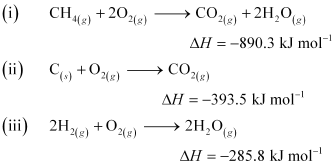 Thus, the desired equation is the one that represents the formation of CH4 (g) i.e.,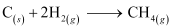 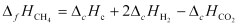 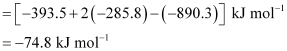 Enthalpy of formation of CH4(g) = –74.8 kJ mol–1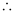 Hence, alternative (i) is correct.Question 6.6:A reaction, A + B → C + D + q is found to have a positive entropy change. The reaction will be(i) possible at high temperature(ii) possible only at low temperature(iii) not possible at any temperature(iv) possible at any temperatureAnswerFor a reaction to be spontaneous, ΔG should be negative.ΔG = ΔH – TΔSAccording to the question, for the given reaction,ΔS = positiveΔH = negative (since heat is evolved)⇒ ΔG = negativeTherefore, the reaction is spontaneous at any temperature.Hence, alternative (iv) is correct.Question 6.7:In a process, 701 J of heat is absorbed by a system and 394 J of work is done by the system. What is the change in internal energy for the process?AnswerAccording to the first law of thermodynamics,ΔU = q + W (i)Where,ΔU = change in internal energy for a processq = heatW = workGiven,q = + 701 J (Since heat is absorbed)W = –394 J (Since work is done by the system)Substituting the values in expression (i), we getΔU = 701 J + (–394 J)ΔU = 307 JHence, the change in internal energy for the given process is 307 J.Question 6.8:The reaction of cyanamide, NH2CN(s), with dioxygen was carried out in a bomb calorimeter, and ΔU was found to be –742.7 kJ mol–1 at 298 K. Calculate enthalpy change for the reaction at 298 K.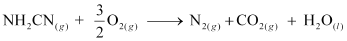 AnswerEnthalpy change for a reaction (ΔH) is given by the expression,ΔH = ΔU + ΔngRTWhere,ΔU = change in internal energyΔng = change in number of molesFor the given reaction,Δng = ∑ng (products) – ∑ng (reactants)= (2 – 2.5) molesΔng = –0.5 molesAnd,ΔU = –742.7 kJ mol–1T = 298 KR = 8.314 × 10–3 kJ mol–1 K–1Substituting the values in the expression of ΔH:ΔH = (–742.7 kJ mol–1) + (–0.5 mol) (298 K) (8.314 × 10–3 kJ mol–1 K–1)= –742.7 – 1.2ΔH = –743.9 kJ mol–1Question 6.9:Calculate the number of kJ of heat necessary to raise the temperature of 60.0 g of aluminium from 35°C to 55°C. Molar heat capacity of Al is 24 J mol–1 K–1.AnswerFrom the expression of heat (q),q = m. c. ΔTWhere,c = molar heat capacitym = mass of substanceΔT = change in temperatureSubstituting the values in the expression of q: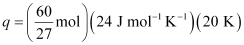 q = 1066.7 Jq = 1.07 kJQuestion 6.10:Calculate the enthalpy change on freezing of 1.0 mol of water at 10.0°C to ice at –10.0°C. ΔfusH = 6.03 kJ mol–1 at 0°C.Cp[H2O(l)] = 75.3 J mol–1 K–1Cp[H2O(s)] = 36.8 J mol–1 K–1AnswerTotal enthalpy change involved in the transformation is the sum of the following changes:(a) Energy change involved in the transformation of 1 mol of water at 10°C to 1 mol of water at 0°C.(b) Energy change involved in the transformation of 1 mol of water at 0° to 1 mol of ice at 0°C.(c) Energy change involved in the transformation of 1 mol of ice at 0°C to 1 mol of ice at –10°C.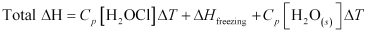 = (75.3 J mol–1 K–1) (0 – 10)K + (–6.03 × 103 J mol–1) + (36.8 J mol–1 K–1) (–10 – 0)K= –753 J mol–1 – 6030 J mol–1 – 368 J mol–1= –7151 J mol–1= –7.151 kJ mol–1Hence, the enthalpy change involved in the transformation is –7.151 kJ mol–1.Question 6.11:Enthalpy of combustion of carbon to CO2 is –393.5 kJ mol–1. Calculate the heat released upon formation of 35.2 g of CO2 from carbon and dioxygen gas.AnswerFormation of CO2 from carbon and dioxygen gas can be represented as: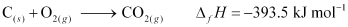 (1 mole = 44 g)Heat released on formation of 44 g CO2 = –393.5 kJ mol–1Heat released on formation of 35.2 g CO2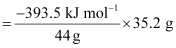 = –314.8 kJ mol–1Question 6.12:Enthalpies of formation of CO(g), CO2(g), N2O(g) and N2O4(g) are –110 kJ mol–1, – 393 kJ mol–1, 81 kJ mol–1 and 9.7 kJ mol–1 respectively. Find the value of ΔrH for the reaction:N2O4(g) + 3CO(g) N2O(g) + 3CO2(g)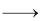 AnswerΔrH for a reaction is defined as the difference between ΔfH value of products and ΔfH value of reactants.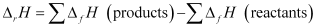 For the given reaction,N2O4(g) + 3CO(g)  N2O(g) + 3CO2(g)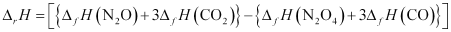 Substituting the values of ΔfH for N2O, CO2, N2O4, and CO from the question, we get: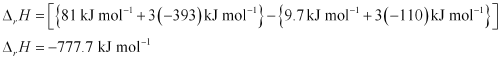 Hence, the value of ΔrH for the reaction is.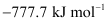 Question 6.13:Given; ΔrHθ = –92.4 kJ mol–1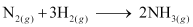 What is the standard enthalpy of formation of NH3 gas?AnswerStandard enthalpy of formation of a compound is the change in enthalpy that takes place during the formation of 1 mole of a substance in its standard form from its constituent elements in their standard state.Re-writing the given equation for 1 mole of NH3(g),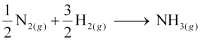 Standard enthalpy of formation of NH3(g)= ½ ΔrHθ= ½ (–92.4 kJ mol–1)= –46.2 kJ mol–1Question 6.14:Calculate the standard enthalpy of formation of CH3OH(l) from the following data:CH3OH(l) + O2(g)  CO2(g) + 2H2O(l) ; ΔrHθ = –726 kJ mol–1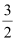 C(g) + O2(g)  CO2(g) ; ΔcHθ = –393 kJ mol–1H2(g) +O2(g)  H2O(l) ; ΔfHθ = –286 kJ mol–1.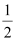 AnswerThe reaction that takes place during the formation of CH3OH(l) can be written as:C(s) + 2H2O(g) + O2(g)  CH3OH(l) (1)The reaction (1) can be obtained from the given reactions by following the algebraic calculations as:Equation (ii) + 2 × equation (iii) – equation (i)ΔfHθ [CH3OH(l)] = ΔcHθ + 2ΔfHθ [H2O(l)] – ΔrHθ= (–393 kJ mol–1) + 2(–286 kJ mol–1) – (–726 kJ mol–1)= (–393 – 572 + 726) kJ mol–1ΔfHθ [CH3OH(l)] = –239 kJ mol–1Question 6.15:Calculate the enthalpy change for the processCCl4(g) → C(g) + 4Cl(g)and calculate bond enthalpy of C–Cl in CCl4(g).ΔvapHθ (CCl4) = 30.5 kJ mol–1.ΔfHθ (CCl4) = –135.5 kJ mol–1.ΔaHθ (C) = 715.0 kJ mol–1, where ΔaHθ is enthalpy of atomisationΔaHθ (Cl2) = 242 kJ mol–1AnswerThe chemical equations implying to the given values of enthalpies are:ΔvapHθ = 30.5 kJ mol–1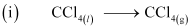 ΔaHθ = 715.0 kJ mol–1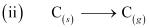  ΔaHθ = 242 kJ mol–1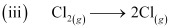  ΔfH = –135.5 kJ mol–1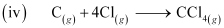 Enthalpy change for the given process can be calculated using the following algebraic calculations as: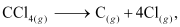 Equation (ii) + 2 × Equation (iii) – Equation (i) – Equation (iv)ΔH = ΔaHθ(C) + 2ΔaHθ (Cl2) – ΔvapHθ – ΔfH= (715.0 kJ mol–1) + 2(242 kJ mol–1) – (30.5 kJ mol–1) – (–135.5 kJ mol–1)ΔH = 1304 kJ mol–1Bond enthalpy of C–Cl bond in CCl4 (g)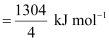 = 326 kJ mol–1Question 6.16:For an isolated system, ΔU = 0, what will be ΔS?AnswerΔS will be positive i.e., greater than zeroSince ΔU = 0, ΔS will be positive and the reaction will be spontaneous.Question 6.17:For the reaction at 298 K,2A + B → CΔH = 400 kJ mol–1 and ΔS = 0.2 kJ K–1 mol–1At what temperature will the reaction become spontaneous considering ΔH and ΔS to be constant over the temperature range?AnswerFrom the expression,ΔG = ΔH – TΔSAssuming the reaction at equilibrium, ΔT for the reaction would be: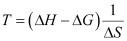 (ΔG = 0 at equilibrium)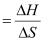 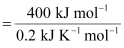 T = 2000 KFor the reaction to be spontaneous, ΔG must be negative. Hence, for the given reaction to be spontaneous, T should be greater than 2000 K.Question 6.18:For the reaction,2Cl(g) → Cl2(g), what are the signs of ΔH and ΔS ?AnswerΔH and ΔS are negativeThe given reaction represents the formation of chlorine molecule from chlorine atoms. Here, bond formation is taking place. Therefore, energy is being released. Hence, ΔH is negative.Also, two moles of atoms have more randomness than one mole of a molecule. Since spontaneity is decreased, ΔS is negative for the given reaction.Question 6.19:For the reaction2A(g) + B(g) → 2D(g)ΔUθ = –10.5 kJ and ΔSθ= –44.1 JK–1.Calculate ΔGθ for the reaction, and predict whether the reaction may occur spontaneously.AnswerFor the given reaction,2 A(g) + B(g) → 2D(g)Δng = 2 – (3)= –1 moleSubstituting the value of ΔUθ in the expression of ΔH:ΔHθ = ΔUθ + ΔngRT= (–10.5 kJ) – (–1) (8.314 × 10–3 kJ K–1 mol–1) (298 K)= –10.5 kJ – 2.48 kJΔHθ = –12.98 kJSubstituting the values of ΔHθ and ΔSθ in the expression of ΔGθ:ΔGθ = ΔHθ – TΔSθ= –12.98 kJ – (298 K) (–44.1 J K–1)= –12.98 kJ + 13.14 kJΔGθ = + 0.16 kJSince ΔGθ for the reaction is positive, the reaction will not occur spontaneously.Question 6.20:The equilibrium constant for a reaction is 10. What will be the value of ΔGθ? R = 8.314 JK–1 mol–1, T = 300 K.AnswerFrom the expression,ΔGθ = –2.303 RT logKeqΔGθ for the reaction,= (2.303) (8.314 JK–1 mol–1) (300 K) log10= –5744.14 Jmol–1= –5.744 kJ mol–1Question 6.21:Comment on the thermodynamic stability of NO(g), givenN2(g) + O2(g) → NO(g) ; ΔrHθ = 90 kJ mol–1NO(g) +O2(g) → NO2(g) : ΔrHθ= –74 kJ mol–1AnswerThe positive value of ΔrH indicates that heat is absorbed during the formation of NO(g). This means that NO(g) has higher energy than the reactants (N2 and O2). Hence, NO(g) is unstable.The negative value of ΔrH indicates that heat is evolved during the formation of NO2(g) from NO(g) and O2(g). The product, NO2(g) is stabilized with minimum energy.Hence, unstable NO(g) changes to stable NO2(g)Question 6.22:Calculate the entropy change in surroundings when 1.00 mol of H2O(l) is formed under standard conditions. ΔfHθ = –286 kJ mol–1.AnswerIt is given that 286 kJ mol–1 of heat is evolved on the formation of 1 mol of H2O(l). Thus, an equal amount of heat will be absorbed by the surroundings.qsurr = +286 kJ mol–1Entropy change (ΔSsurr) for the surroundings = 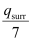 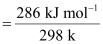 ΔSsurr = 959.73 J mol–1 K–1